План-конспект урока физической культурыКласс 9Учитель: Байер Вадим Николаевич.Тема: Футбол. Ведение мяча.   Учебная игра по упрощенным правилам.Задачи урока: Обучение технике двусторонней игрыОбучение технике ведения мяча. Развитие быстроты, ловкости. Воспитание внимательности, дисциплинированности. Тип урока: обучающий.Метод проведения: индивидуальный, поточный, фронтальный.Место проведения: спортивный залИнвентарь и оборудование: свисток, секундомер, футбольные мячи.Время проведения: 45 минутЧасти урокаСодержаниеДозировкаМетодические указанияПодготовительная часть 12 минутПостроение, сдача рапорта, сообщение задач урока 1 минЧеткая сдача рапорта. Физорг сдает рапорт учителю о готовности класса "Класс! Равняйсь! Смирно!" Выявление больных, наличие спортивной формы. Лопатки сведены, смотреть вперед. Подготовительная часть 12 минутБег:5 минСледить за правильной осанкой во время выполнения беговых упражнений, за движениями рук и дыханием. Подготовительная часть 12 минут1) обычный бег;5 минПодготовительная часть 12 минут2) с захлестыванием голени;5 минРуки на поясеПодготовительная часть 12 минут3) с высоким поднимание бедра;5 минРуки впередПодготовительная часть 12 минут4) скрестным - приставным шагом;5 минПодготовительная часть 12 минут5) спиной в перед5 минСмотреть через левое плечоПодготовительная часть 12 минутУпражнения на восстановления дыхания в ходьбе:1 минПодготовительная часть 12 минут1-4 - руки вверх 1 мин1-4 - вдохПодготовительная часть 12 минут5-8 - через стороны вниз.1 мин5-8 - глубокий выдох.Подготовительная часть 12 минутКомплекс ОРУ на месте5 минКарточка № 3Основная часть 28 минутФутбольные упражнения для полузащитников и нападающих Участники:3 нападающих или полузащитника, 1 защитник, 1 вратарь.Инвентарь:1 мяч.Описание упражнения. Игрок  А пасует мяч «предложившему» себе игроку Б так, чтобы защитник не смог достать мяч. Игрок  Б посылает на ход игроку А и быстро поворачивается к воротам. Теперь уже игрок А с лета посылает мяч на ход игроку Б, который бьет по воротам.Основные задачи: 1) игра в стенку; 2) пас в одно касание на ход партнеру; 3) пласированный удар по воротам с ходу; 4) рывок на добивание мяча после удара по 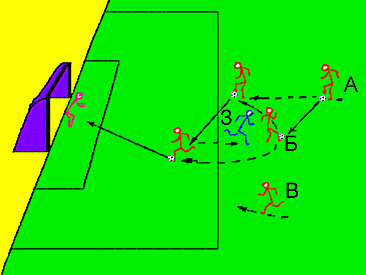 воротам.Футбольные упражнения для полузащитников и нападающих Участники:3 нападающих или полузащитника, 1 защитник, 1 вратарь.Инвентарь:1 мяч.Описание упражнения. Игрок  А пасует мяч «предложившему» себе игроку Б так, чтобы защитник не смог достать мяч. Игрок  Б посылает на ход игроку А и быстро поворачивается к воротам. Теперь уже игрок А с лета посылает мяч на ход игроку Б, который бьет по воротам.Основные задачи: 1) игра в стенку; 2) пас в одно касание на ход партнеру; 3) пласированный удар по воротам с ходу; 4) рывок на добивание мяча после удара по воротам.Футбольные упражнения для полузащитников и нападающих Участники:3 нападающих или полузащитника, 1 защитник, 1 вратарь.Инвентарь:1 мяч.Описание упражнения. Игрок  А пасует мяч «предложившему» себе игроку Б так, чтобы защитник не смог достать мяч. Игрок  Б посылает на ход игроку А и быстро поворачивается к воротам. Теперь уже игрок А с лета посылает мяч на ход игроку Б, который бьет по воротам.Основные задачи: 1) игра в стенку; 2) пас в одно касание на ход партнеру; 3) пласированный удар по воротам с ходу; 4) рывок на добивание мяча после удара по воротам.Футбольные упражнения для полузащитников и нападающихУчастники:2 нападающих или полузащитника, 1 вратарь, 1 защитник.Описание упражнения. Игрок А ведет мяч в направление ворот. Как только он подвергается атаке защитника, он выполняет поперечный пас на «предложившего» себя игрока Б, а сам сразу же быстро бежит за спину защитника. Игрок Б прокидывает мяч вперед и устремляется по диагонали к штрафной площади. Игрок А выходит к мячу и отдает его на ход игроку Б, который бьет по воротам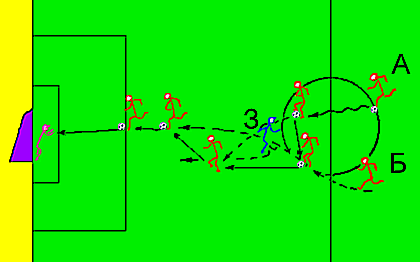 Футбольные упражнения для полузащитников и нападающихУчастники:2 нападающих или полузащитника, 1 вратарь, 1 защитник.Описание упражнения. Игрок А ведет мяч в направление ворот. Как только он подвергается атаке защитника, он выполняет поперечный пас на «предложившего» себя игрока Б, а сам сразу же быстро бежит за спину защитника. Игрок Б прокидывает мяч вперед и устремляется по диагонали к штрафной площади. Игрок А выходит к мячу и отдает его на ход игроку Б, который бьет по воротамФутбольные упражнения для полузащитников и нападающихУчастники:2 нападающих или полузащитника, 1 вратарь, 1 защитник.Описание упражнения. Игрок А ведет мяч в направление ворот. Как только он подвергается атаке защитника, он выполняет поперечный пас на «предложившего» себя игрока Б, а сам сразу же быстро бежит за спину защитника. Игрок Б прокидывает мяч вперед и устремляется по диагонали к штрафной площади. Игрок А выходит к мячу и отдает его на ход игроку Б, который бьет по воротамЗаключительная часть 2 минутыПостроение Подведение итоговДомашнее задание «удары по мячу»Построение Подведение итоговДомашнее задание «удары по мячу»Построение Подведение итоговДомашнее задание «удары по мячу»